ПОЗИВ ЗА ПОДНОШЕЊЕ ПОНУДА ЗА НАБАВКУ НА КОЈУ СЕ ЗАКОН НЕ ПРИМЕЊУЈЕ- ЦРЕВА ХИДРАУЛИЧНЕ ИНСТАЛАЦИЈЕ ПНЕУМАТИКЕ -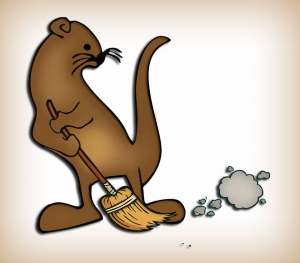 ЈКП „ ВИДРАК“ ВАЉЕВОВојводе Мишића 5014000 ВаљевоТел: 014/221-556www.vidrakvaljevo.comдел.бр.01-1329/1-22ДОКУМЕНТАЦИЈА ЗА НАБАВКУЦРЕВА ХИДРАУЛИЧНЕ ИНСТАЛАЦИЈЕПНЕУМАТИКЕД-16/2022Март, 2022.годЈКП „ВИДРАК“ ВАЉЕВОупућује Позив за достављање понуда За  набавку	Позивамо Вас да уколико сте заинтересовани,  доставите понуду за  набавку  у поступку    Д-16/2022 – набавка добара – ЦРЕВА ХИДРАУЛИЧНЕ ИНСТАЛАЦИЈЕ - ПНЕУМАТИКЕ.	Понуда се припрема и подноси у складу са документацијом.	Документацију може преузети лице које поседује овлашћење заинтересованог понуђача у нашим просторијама, које се налазе у Ул. Војводе Мишића 50 у Ваљеву, сваког радног дана од 08.00-14.00 часова или се доставља понуђачу на лични захтев, путем поште, e-maila.	Заинтересовани понуђачи су обавезни да своје понуде доставе лично или путем поште најкасније до  15.03.2022. Благовременим ће се сматрати понуде које стигну до 15.03.2022 год.на адресу ЈКП „ВИДРАК“ Ваљево, улица Војводе Мишића 50 до 10:45 часова истога дана.	Јавно отварање понуда обавиће се истог дана када је крајњи рок за пријем понуда, односно 15.03.2022. год у 11:00 часова. Отварању понуда могу да присуствују представници понуђача са овлашћењем, које се предаје комисији непосредно пре јавног отварања понуда.	Одлуку о додели уговора наручилац ће донети у року од 05 дана од дана јавног отварања понуда.Број  набавке Д-16/2022 – набавка добара црева хидрауличне инсталације - пнеуматике.У П У Т С Т В Оза сачињавање понуде по позиву бр. Д-16/2022              1.Понуда се подноси на оригиналном обрасцу из документације.	Понуда мора бити јасна, читко откуцана или написана неизбрисивим мастилом и свака страна мора бити  потписана од стране овлашћеног лица.Понуда се подноси у затвореној коверти, са тачно наведеном адресом понуђача и назнаком  НЕ ОТВАРАТИ – понуда за  набавку „ црева хидрауличне инсталације-пнеуматике“  бр: Д-16/2022	2.Понуда и сва акта морају бити на српском језику. Понуда се доставља тако што понуђач уписује тражене податке у обрасце који су саставни део документације.Комисија за набавке узеће у разматрање само благовремене понуде. Понуда ће се сматрати благовременом ако је наручиоцу достављена до рока назначеног у позиву за достављање. Наручилац ће као неисправне одбити понуде које су благовремено предате али за које се после отварања понуда на основу прегледа и оцене утврди да не испуњавају све захтеве из документације.	Вредновање понуда ће се вршити на основу следећих критеријума : најнижа понуђена цена.У случају да две или више понуда имају исту најнижу понуђену цену, наручилац ће позвати понуђаче чије су понуде са истом најнижом понуђеном ценом и најповољнију понуду изабрати жребом. Поступак избора најповољније понуде путем жреба ће се обавити на следећи начин:1. Наручилац ће упутити позив понуђачима чије су понуде са истом најнижом понуђеном ценом да присуствују поступку жребања;2. Поступак жребања водиће председник Комисије и биће обављен упросторијама наручиоца;3. Комисија ће водити записник о поступку жребања;4. Комисија ће припремити посуду и куглице у којима ће бити папирићи са називима понуђача чије су понуде са истом најнижом понуђеном ценом;5. Жребање ће бити обављено тако што ће председник комисије извршити извлачење једне куглице, извадити папирић из исте и прочитати назив понуђача којем ће Наручилац доделити уговор.ЈКП ‘’ ВИДРАК‘’ ВАЉЕВОБрој: 01  - 1329 /1-22У Ваљеву, 07.03.2022 годинеОБРАЗАЦ ПОНУДЕ- ЦРЕВА ХИДРАУЛИЧНЕ ИНСТАЛАЦИЈЕ и ПНЕУМАТИКЕ-НАПОМЕНА : Не попуњавати у горњој табели са назнаком ’’ по договору ’’, јер се неће разматрати.На крају ове стране ставити потпис овлашћеног лица.																                                                                        ПОНУЂАЧ									_____________________________ТЕХНИЧКА СПЕЦИФИКАЦИЈА -  ЦРЕВА ХИДРАУЛИЧНЕ ИНСТАЛАЦИЈЕ И ПНЕУМАТИКУ                                                                                         ПОНУЂАЧ 					                                  ____________________________Назив фирме и седиштеАдреса понуђачаИме и презиме контакт особеТел.,факс, е-маилЖиро- рачунМатични бројРегистарски бројШифра делатностиБрој набавкеД-16/2022Услови плаћања (у складу са Законом о роковима измирења новчаних обавеза у комерцијалним трансакцијама)45 данаУкупан износ вредности без ПДВ-aУкупан износ вредности са ПДВ-омРок испорукеР.Б.НАЗИВ ПРОИЗВОДАОквирна количинаЈед.цена без   ПДВ-аУкупна цена без ПДВ-аУкупна цена са ПДВ - ом1.Црево ТП 52500 АА2 комада2.Дупли нипл 20/182 комада3.Цев фи – 6950 АА1 комад4.Црево 2164000 А2А2901 комад5.Црево  2164000 А2А21 комад6.Црево 282200 А2А2901 комад7.Црево ГЧНП – 8650 ВВ1 комад8.Црево В2 82200 А2А2901 комад9.Црево В2 161100 А2А21 комад10.Цев фи Цев фи – 6730 УЛТ2 комада11.Цев фи – 6330 УЛТ2 комада12.Црево МЧНП-41550 АБ1 комад13.Црево В2  161270 А2А21 комад14.Црево В2  131550 АА21 комад15.Црево В2 131000 А2А21 комад16.Црево  МЧНП-8600 АА1 комад17.Дупли нипл 162 комада18.Цев фи – 6950 АА1 комад19.Црево  ТП 52500 АА1 комад20.Дупли нипл 20/182 комада21.Црево тч -16700 јј2 комада22.Црево В2 89000 А2А2902 комада23.Дупли нипл ½ 202 комада24.Црево МЦ-41452БД2 комада25.Подлошка фи 85 комада26.Подлошка фи 105 комада27.Црево В2 164000  А2А2901 комад28.Црево ваздух фи 101 комад29.Шелна фи - 165 комада30.Цев ФИ – 62400 УЛТ2 комада31.Цев ФИ – 6800 УЛТ2 комада32.Цев ФИ- 6600УЛТ2 комада33.Црево ГЧНП-81800 ББ2 комада34.Црево В2 16750 А2А2901 комад35.Цев фи – 25200 АА1 комад36.Полиамиднио црево 8х65 метара37.Полиамиднио црево 10х85 метара38.Полиамиднио црево 4х25 метара39.Црево  В2 61000 АП90Ј21 комад40.Црево В2 13320 А2А21 комад41.Црево В2 131800 АА21 комад42.Црево В2 8600 А2А2901 комад43.Црево В2 8620 А2А2901 комад44.Црево В2 131870 А2А21 комад45.Црево В2 16700 А2А21 комад 46.Црево В2 16800 А2А2901 комад 47.Црево В2 131560 А2А2901 комад 48.Црево В2 131000 А2А21 комад 49.Спојница мушка Р1/45 комада 50.Црево ГЧ – 82350 ББ1 комад 51.Црево В2 191250 Д90Б1 комад 52.Црево В2 19950 Д90Б1 комад 53.Црево В2 16800 А2А2901 комад 54.Црево В2 161000 А2А2901 комад55.Цев фи – 6600 АА1 комад56.Црево В2 16400 ДЈ1 комад57.Цев фи - 6900АД1 комад58.Црево В2 8600 А2А2901 комад59.Црево В2 131000 А2А22 комада60.Црево за дување гума Л9М1 комад61.Црево В2 8600 А2А2901 комад62.Црево Г ЧНП 8650 ББ2 комада63.Црево Г ЧНП 81900 ББ1 комад64.Црево Г ЧНП 8800 ББ1 комад65.Црево Г ЧНП 8900 ББ1 комад66.Црево В2 10350 АА901 комад67.Црево В2 251300 ДД1 комад68.Т-РАЧВА-121 комад69.Црево В2  16350 А2А2901 комад70.Црево В2 6500 ДРДР901 комад71.Црево В2 8700 А2А2901 комад72.Црево В2 162500 А2А2901 комад73.Хидраулична спојница М221 комплет74.Спојница за ваздух за трактор  1 пар75.Црево 4201400А2А2901 комад76.Црево 216850А2А2901 комад77.Црево 283400 А2А2901 комад78.Црево 2132550 А2А2901 комад79.Шелна високог притиска 44-471 комад80.Шелна високог притиска 48-511 комад81.Шелна високог притиска 52-551 комад                   УКУПНО                   УКУПНО                   УКУПНО